Załącznik do Uchwały nr 540/452/23Zarządu Województwa Pomorskiego z dnia 16 maja 2023 r.Zasady aplikowania przez jednostki samorządu terytorialnego województwa pomorskiego o przyznanie rekomendacji do uzyskania pomocy finansowej udzielanej przez Sejmik Województwa Pomorskiego na dofinansowanie zadań własnych gminy wskazanych przez Gminną Radę Seniorów utworzoną przez Radę Gminy - „Pomorskie Rady Seniorów 2023”.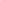 DefinicjeDla potrzeb niniejszego dokumentu przyjęto poniższe definicje i skróty:ZWP - Zarząd Województwa Pomorskiego,JST - jednostki samorządu terytorialnego,Zasady - Zasady aplikowania przez jednostki samorządu terytorialnego województwa pomorskiego o przyznanie rekomendacji do uzyskania pomocy finansowej udzielanej przez Sejmik Województwa Pomorskiego na dofinansowanie zadań własnych gminy wskazanych przez Gminną Radę Seniorów utworzoną przez Radę Gminy,BIP UMWP - Biuletyn Informacji Publicznej Urzędu Marszałkowskiego Województwa Pomorskiego,UMWP- Urząd Marszałkowski Województwa Pomorskiego ul. Okopowa 21/27, 80-810 Gdańsk,ROPS- Regionalny Ośrodek Polityki Społecznej,SWP- Sejmik Województwa Pomorskiego,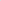 Pomoc finansowa - pomoc udzielona na podstawie art. 220 ustawy o finansach publicznych,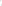 ZO - Zespół Oceniający wnioski pod względem merytorycznym,Aplikujący - gmina, która składa wniosek aplikacyjny o przyznanie rekomendacji do uzyskania pomocy finansowej udzielanej przez Sejmik Województwa Pomorskiego na dofinansowanie zadań własnych gminy wskazanych przez Gminną Radę Seniorów utworzoną przez Radę Gminy,Umowa- podstawa udzielenia pomocy finansowej zgodnie z art. 220 ust. 2 ustawy o finansach publicznych,Środki własne – wkład finansowy stanowiący minimum 50% całkowitego kosztu (brutto) zadania.Cel przedsięwzięciaWspieranie oraz rozwój aktywności osób starszych, zapobieganie ich wykluczeniu i utracie samodzielności, polepszenie jakości życia mieszkańców regionu.Wspieranie rozwoju partycypacji społecznej i społeczeństwa obywatelskiego.Wzmacnianie tożsamości i integracji lokalnej.Promowanie i upowszechnianie aktywności seniorów oraz polityki na rzecz osób starszych.Procedura aplikowania o przyznanie rekomendacjiJST działające na obszarze województwa pomorskiego mogą aplikować o przyznanie rekomendacji do uzyskania pomocy finansowej udzielanej przez SWP na dofinansowanie zadań własnych gminy wskazanych przez Gminną Radę Seniorów utworzoną przez Radę Gminy.Termin naboru wniosków ustala się od dnia wejścia w życie uchwały ZWP nr 540/452/23 z dnia 16 maja 2023 r. do dnia  30 czerwca 2023 r.Wnioski zostaną rozpatrzone zgodnie z kolejnością wpływu do UMWP, do wyczerpania środków finansowych przeznaczonych na ten cel w budżecie Województwa Pomorskiego.JST może aplikować o przyznanie rekomendacji do udzielenia pomocy finansowej dla jednego zadania ze swojego terenu w 2023 r.JST muszą realizować zadanie z udziałem środków własnych (wkład finansowy). Wkład finansowy stanowi minimum 50% całkowitego kosztu (brutto) zadania.Wzór wniosku stanowi załącznik nr 1 do niniejszych Zasad. Do wniosku należy dołączyć:Uchwałę lub wyrażone w inny sposób stanowisko Gminnej Rady Seniorów utworzonej przez Radę Gminy, z którego wynika potrzeba realizacji zadania własnego gminy. Wnioski należy składać za pośrednictwem e-puap. Adres Elektronicznej Skrzynki Podawczej: /x7tx0no864/SkrytkaESP lub w zamkniętej kopercie bezpośrednio w Kancelarii Ogólnej Urzędu Marszałkowskiego Województwa Pomorskiego, ul. Okopowa 21/27, 80-810 Gdańsk, w godzinach: 7.45 - 15.45 lub wysłać pocztą na adres korespondencyjny: Urząd Marszałkowski Województwa Pomorskiego, ul. Okopowa 21/27, 80-810 Gdańsk. Na kopercie zawierającej wniosek należy dopisać: „ROPS - Wniosek aplikacyjny – Pomorskie Rady Seniorów 2023”.Nie będą rozpatrywane wnioski, które:będą sporządzone na innym lub zmodyfikowanym druku niż określony w Zasadach,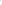 będą złożone w inny sposób niż wskazany w pkt 3.7 Zasad,nie będą zawierały informacji w zakresie opisu zadania własnego gminy czy planu rzeczowo-finansowego,zostaną dostarczone po terminie wskazanym w pkt. 3.2 (decyduje data wpływu do UMWP).W przypadku braków formalnych, z zastrzeżeniem sytuacji opisanych w pkt 3.8 powyżej, Aplikujący zostanie wezwany do uzupełnienia w terminie 5 dni roboczych od otrzymania wezwania, pod rygorem pozostawienia wniosku bez rozpatrzenia. Wezwanie następuje drogą elektroniczną (na adresy e-mail wskazane we wniosku), a na żądanie UMWP wnioskodawca niezwłocznie potwierdza fakt jego otrzymania. Wezwanie wysłane w ten sposób uważa się za dostarczone.Warunki aplikowaniaZadanie nie może mieć charakteru komercyjnego.Wszelkie czynności związane z zaangażowaniem i wydatkowaniem środków udzielonych JST w ramach pomocy finansowej, w tym podpisanie umów z wykonawcami, nastąpi nie wcześniej niż po zawarciu umowy z ZWP o udzieleniu pomocy finansowej.Zakończenie realizacji zadania nastąpi zgodnie z datą wskazaną w umowie, nie później jednak niż do 15 grudnia 2023 r.Zadanie stanowi realizację potrzeb zgłaszanych przez Gminne Rady Seniorów.Zadanie posiada ustalony plan rzeczowo-finansowy, uwzględniający wyłącznie wydatki niezbędne do realizacji zadania.Wnioskowana kwota pomocy finansowej w ramach zadania nie może być wyższa niż 10 000 zł (dziesięć tysięcy złotych) brutto.Wniosek aplikacyjny powinien być podpisany i opatrzony imiennymi pieczątkami przez osobę uprawnioną do składania oświadczeń w imieniu JST, jak również przez skarbnika gminy. W przypadku braku pieczątki imiennej należy złożyć czytelny podpis.Ocena merytoryczna i przyznanie rekomendacjiZa przeprowadzenie naboru i dokonanie oceny formalnej wniosków odpowiedzialny jest ROPS.Ocena formalna polega na sprawdzeniu kompletności wniosku aplikacyjnego i jest zatwierdzana przez Dyrektora/ Zastępcę Dyrektora ROPS. Karta oceny formalnej stanowi załącznik nr 2 do niniejszych Zasad.Oceny merytorycznej dokonuje Zespół Oceniający powołany przez Marszałka Województwa Pomorskiego składający się z minimum 3 pracowników UMWP.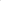 Ocena merytoryczna polega na weryfikacji racjonalności wydatków, weryfikacji uzasadnienia oraz zgodności zakresu zadania z poniższymi kryteriami:Zadanie wspiera aktywność osób starszych, zapobiega ich wykluczeniu i utracie samodzielności.Zadanie wpływa na polepszenie jakości życia mieszkańców regionu. Zadanie wspiera rozwój partycypacji społecznej i społeczeństwa obywatelskiego, wpływa na integrację społeczności lokalnej.Zadanie wpływa na poprawę bezpieczeństwa publicznego i jakość życia mieszkańców.Zadanie wzmacnia tożsamość i integrację lokalną. Promuje i upowszechnia aktywność seniorów oraz politykę na rzecz osób starszych.W wyniku oceny zostanie stworzona lista wniosków, którym przyznano rekomendacje.Złożenie wniosku nie jest równoznaczne z przyznaniem rekomendacji ani udzieleniem pomocy finansowej przez SWP.Postanowienia końcowePrzewidywany termin podjęcia uchwały przez SWP to III kwartał 2023 r.Pomoc finansowa w formie dotacji celowej zostanie sfinansowana ze środków własnych województwa.Pomoc finansowa w formie dotacji celowej zostanie przekazana w ramach następującej klasyfikacji budżetowej: dział 853, rozdział 85395, paragraf 2310JST którym zostanie udzielona pomoc finansowa zawrą umowę z ZWP w terminie 30 dni od podjęcia uchwały SWP. JST mogą odstąpić od realizacji zadania przed zawarciem umowy, o czym niezwłocznie informują UMWP w formie pisemnej.W ramach realizacji przedsięwzięcia JST jest zobowiązana do:Informowania w sposób powszechnie przyjęty, iż zadanie jest dofinansowane ze środków Województwa Pomorskiego w ramach udzielonej pomocy finansowej.Oznakowania zadania, zgodnie ze wzorem określonym w umowie, na własny koszt. Koszty oznakowania nie stanowią kosztów działania planu rzeczowo finansowego zadania.Niniejsze Zasady obowiązują do czasu ich zmiany. Wszelkie zmiany zostaną niezwłocznie opublikowane w BIP UMWP.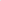 Ochrona danych osobowychZgodnie z art. 13 ust. 1 i ust. 2 rozporządzenie Parlamentu Europejskiego i Rady (UE) 2016/679 z dnia 27 kwietnia 2016 r. w sprawie ochrony osób fizycznych w związku z przetwarzaniem danych osobowych i w sprawie swobodnego przepływu takich danych oraz uchylenia dyrektywy 95/46ANE - RODO informujemy, że:Administratorem Pani/Pana danych osobowych będzie Zarząd Województwa Pomorskiego z siedzibą  ul.   Okopowa 21/27, 80-810 Gdańsk, adres e-mail: rops@pomorskie.eu.Administrator wyznaczył inspektora ochrony danych, z którym może się Pani/Pan skontaktować poprzez email:  iod@pomorskie.eu  lub pisemnie na adres siedziby administratora.  Z inspektorem ochrony danych można się kontaktować we wszystkich sprawach dotyczących przetwarzania danych osobowych oraz korzystania z praw związanych z przetwarzaniem danych.Pani/Pana dane osobowe przetwarzane będą w celu: realizacji procedury aplikowania na podstawie art. 6 ust. 1 e) RODO (tj. interesu publicznego) w związku z art. 14 ust 1 pkt 5a ustawy z dnia 5 czerwca 1998 r. o samorządzie województwa (t.j. Dz.U. z 2022 r. poz. 2094 ze zm.), archiwizacji na podstawie art.6 ust. 1 c) RODO (tj. obowiązku prawnego) zgodnie z ustawą z dnia 14 lipca 1983 r. o narodowym zasobie archiwalnym i archiwach;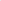 Pani /Pana dane będziemy przekazywać innym podmiotom, którym zlecimy usługi związane z przetwarzaniem danych osobowych (np. podmiotom wykonującym usługi informatyczne). Takie podmioty będą przetwarzać dane na podstawie umowy z nami i tylko zgodnie z naszymi poleceniami. Ponadto w zakresie stanowiącym informację publiczną Pani/Pana dane będą ujawniane każdemu zainteresowanemu taką informacją lub publikowane w Biuletynie Informacji Publicznej Urzędu.Pani/Pana dane osobowe będą przechowywane do czasu zakończenia archiwizacji, tj. na okres 5 lat.Posiada Pani/Pan prawo do żądania od administratora dostępu do danych osobowych oraz ich sprostowania, usunięcia lub ograniczenia przetwarzania.Ma Pani/Pan prawo wniesienia skargi do Prezesa Urzędu Ochrony Danych Osobowych.Podanie przez Panią/Pana danych osobowych jest warunkiem udziału w procedurze aplikowania. Jest Pani/Pan zobowiązana/y do ich podania, a konsekwencją niepodania danych osobowych będzie brak możliwości udziału w procedurze aplikowania.